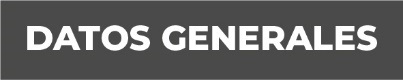 Nombre: Saúl Arnold Romero González.Grado de Escolaridad: Lic. en Derecho.Cédula Profesional (Licenciatura): 8868309Teléfono de oficina: 228-8-41-02-70. Ext. 3205Correo Electrónico: sromero@fiscaliaveracruz.gob.mxFormación Académica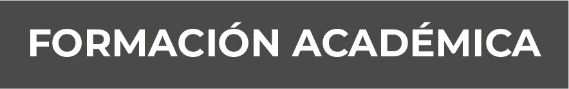 2008-2013	Universidad Veracruzana – Facultad de DerechoLicenciatura en Derecho.2012-2016Universidad Veracruzana – Facultad de Contaduría y AdministraciónLicenciatura en Contaduría. (Título y Cédula en trámite)2019-2021Instituto Universitario VeracruzanoMaestría en Derecho Constitucional y Administrativo. (Cédula Profesional 13091895)2021-2023Secretaría de Seguridad Pública de Veracruz – Centro de Estudios e Investigación en SeguridadDoctorado en Ciencias de la Seguridad Pública. (Título y Cédula Profesional en Tramite)Trayectoria Profesional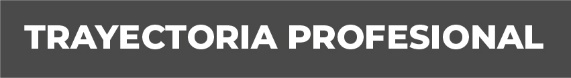 Marzo 2014-a la fechaFiscal Décimo Cuarto de la Unidad Integral de Procuración de Justicia del XVII Distrito Judicial con residencia en la Ciudad de Veracruz, Veracruz, de la Fiscalía General del Estado de Veracruz de Ignacio de la LlaveJulio 2021-Marzo 2024Fiscal Segundo en la Sub Unidad Integral de Procuración de Justicia del XVII Distrito Judicial con residencia en la Ciudad de José Cardel, La Antigua, Veracruz, de la Fiscalía General del Estado de Veracruz de Ignacio de la LlaveSeptiembre 2020- Julio 2021Auxiliar de Fiscal en la Unidad Integral de Procuración de Justicia del XII Distrito Judicial en Coatepec, Veracruz, de la Fiscalía General del Estado de Veracruz de Ignacio de la LlaveMayo 2016- Septiembre 2020Analista Jurídico en el Centro de Evaluación y Control de Confianza de la Fiscalía General del Estado de Veracruz de Ignacio de la Llave. Conocimiento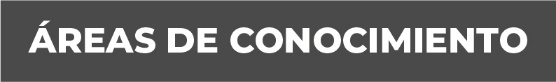 -Derecho Penal-Derecho Constitucional-Derecho Administrativo-Procesos de Evaluación y Control de Confianza-Amparo-Derecho Procesal Penal-Contabilidad-Finanzas Públicas-Derecho Fiscal-Administración Pública